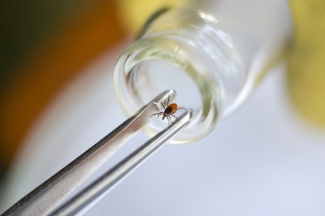 Вакцинация от клещевого энцефалита в вопросах и ответах

Кому нужна прививка от клещевого энцефалита и когда лучше ее ставить?

Представители семейства иксодовых клещей распространены по всему миру — их можно встретить даже в Арктике и Антарктике. Огромную и богатую лесами Россию они населяют особенно охотно: от Калининграда до Приморья живут и здравствуют не менее 55 видов иксодид (1). Каждый шестой из ста таких клещей становится переносчиком опасного вируса, который может привести к тяжелым для здоровья человека последствиям. Единственная эффективная возможность предотвратить их — вакцинация. И сегодня, когда новый сезон высокой активности клещей вот-вот начнется, самое время найти ответы на острые вопросы о профилактике клещевого энцефалита. 1. Кому нужно вакцинироваться от клещевого энцефалита?Всемирная организация здравоохранения и другие авторитетные международные и российские организации настоятельно рекомендуют вакцинироваться от клещевого энцефалита взрослым и детям старше 1 года, проживающим в эндемичных регионах (2). Большая часть территории РФ подпадает под это понятие. Росздравнадзор ежегодно публикует Перечни административных территорий субъектов РФ, эндемичных по вирусному энцефалиту. Они демонстрируют не очень оптимистичную картину — во многих областях нашей Родины нет буквально ни пяди, на которой можно было бы забыть об опасности быть укушенным клещами. Но выход из сложившейся ситуации есть. Своевременная вакцинация позволяет переживать весну, лето и осень, не переживая о том, что на лесной тропинке или в городском парке поджидают свою добычу паразиты-переносчики клещевого энцефалита.
2. По какому графику ставят прививку и когда вырабатывается иммунитет против инфекции? Вакцинация против клещевого энцефалита проходит в несколько этапов. Существует несколько графиков прививок, которые незначительно отличаются сроками введения. Примерная схема вакцинации: 1 вакцинация Спустя 1-3 месяца - 2 вакцинация Через 12 месяцев - 3 вакцинация. Через три года - ревакцинация, повторяется каждые три года Иммунная защита против клещевого энцефалита появляется примерно спустя две недели после введения второй дозы вакцины, независимо от того, какой именно препарат вводился.

Третья прививка необходима, чтобы сформировался стойкий многолетний иммунитет. Ревакцинация позволяет его поддерживать на протяжении длительного времени.

Нарушение сроков вакцинации может препятствовать развитию полноценного иммунного ответа.  Так, если не была своевременно введена вторая вакцина, иммунная защита не успела сформироваться, и необходимо начинать весь курс сначала. Также снижается иммунитет и при несвоевременном проведении ревакцинации — если после введения последней, третьей дозы вакцины прошло более 5 лет, скорее всего, придется заново проводить вакцинацию.

3. Когда лучше начинать курс вакцинации? Теоретически вакцинироваться можно в любое время. Однако лучше планировать прививку таким образом, чтобы к моменту активизации клещей уже была сформирована иммунная защита. Если учитывать, что это происходит как минимум через 2 недели после второй прививки, первую дозу лучше вводить в марте. Для тех, кто «опоздал», существуют экстренные схемы вакцинации, при которых иммунитет формируется быстрее, уже спустя 3-4 недели после начала курса, в то время как при стандартной схеме этот период как минимум составляет 44 дня.

4. Насколько эффективна вакцинация против клещевого энцефалита? Мощная иммунная защита формируется более чем у 87% вакцинированных против клещевого энцефалита (2). Даже если инфицирование произойдет, заболевание будет протекать намного легче, чем у непривитых людей, и, как правило, без осложнений. Тем не менее, важно понимать, что вакцина против клещевого энцефалита формирует иммунную защиту только против вируса, вызывающего конкретно это заболевание. Вероятность быть укушенным клещом у вакцинированного и невакцинированного человека одинакова.

Поскольку иксодовые клещи являются переносчиками и других болезней, например, клещевого боррелиоза, даже после введения всех положенных по графику прививок следует предпринимать защитные меры от укусов клещей — использовать репелленты и так далее.

5. Какую вакцину выбрать: нашу или импортную?Сегодня в России зарегистрированы отечественные вакцины (например, ЭнцеВир) и импортные препараты, в частности, австрийский (ФСМЕ-Иммун Инжект/Джуниор) и немецкий (Энцепур).Российские вакцины содержат восточноевропейские штаммы вируса, распространенные на территории нашей страны, а импортные, соответственно, западноевропейские. Тем не менее, и первые, и вторые очень схожи по структуре и потому являются взаимозаменяемыми.Таким образом, отечественная вакцина эффективно защищает от штаммов вируса, распространенного как в Сибири, так и в Западной Европе, и наоборот, немецкий препарат обеспечивает формирование иммунной защиты против всех возбудителей независимо от географии.Сходство отечественных и импортных вакцин настолько велико, что их можно менять в процессе одной вакцинации: например, ввести первую дозу российским препаратом, а вторую и третью импортным.
6. Как переносится вакцина против клещевого энцефалита? Побочные эффекты при введении вакцин обычно незначительны. Чаще всего реакция возникает после введения первой дозы — как правило, она носит местный характер. В зоне введения вакцины может возникать припухлость, покраснение, боль, которые проходят самостоятельно. Примочки, припарки и прочие народные методы лечения, как и использование любых наружных препаратов для уменьшения локальных реакций после вакцинации не рекомендуются. У детей и гораздо реже у взрослых в ответ на введение вакцины может повышаться температура тела и возникать другие системные эффекты — головная боль, беспокойство, появление сыпи и так далее. Частота реакций с температурой выше 37,5°С колеблется в пределах 1-10% (3). Гриппоподобные симптомы обычно проходят через 72 часа после введения вакцины. Если они доставляют дискомфорт, рекомендуется применять жаропонижающие и обезболивающие препараты (ибупрофен, парацетамол и так далее) (3).  

7. Кому нельзя ставить прививку от клещевого энцефалита? Вакцинация противопоказана при любых острых заболеваниях, а также хронических в стадии обострения, тяжелой аллергии, особенно на белок куриных яиц, тяжелой реакции на введение предыдущей дозы вакцины (например, лихорадка выше 40°С) и беременности.______________________________________________________________1. Глазунов Ю. В. Некоторые аспекты фенологии иксодовых клещей на юге Тюменской области //Современные проблемы науки и образования, 2013. № 6. С. 746-746. 2. "Vaccines against tick-borne encephalitis: WHO position paper" (PDF). Releve epidemiologique hebdomadaire / Section d'hygiene du Secretariat de la Societe des Nations = Weekly epidemiological record / Health Section of the Secretariat of the League of Nations. 86 (24): 241–56. 10 June 2011. 3. Инструкция по медицинскому применению вакцины препарата Энцепур.

Источник:https://apteka.ru/info/articles/bolezni-i-lechenie/vaktsinatsiya-ot-kleshchevogo-entsefalita-v-voprosakh-i-otvetakh/
© Apteka.RU

